 2. +J 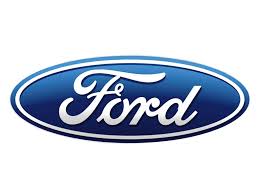 +NCI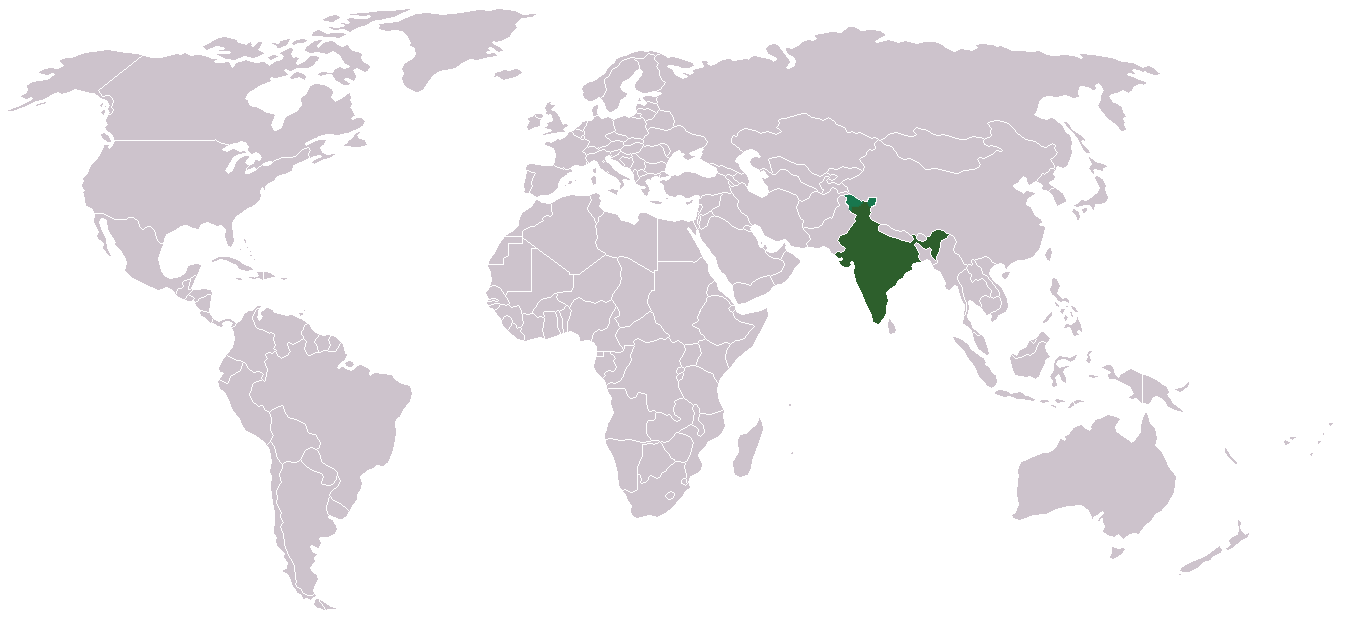 ´+ E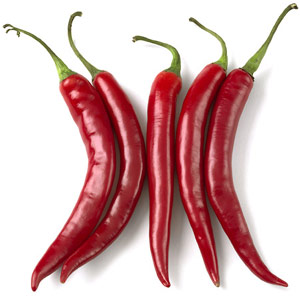 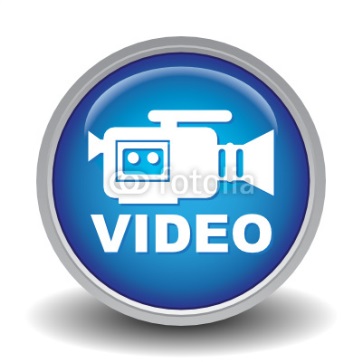 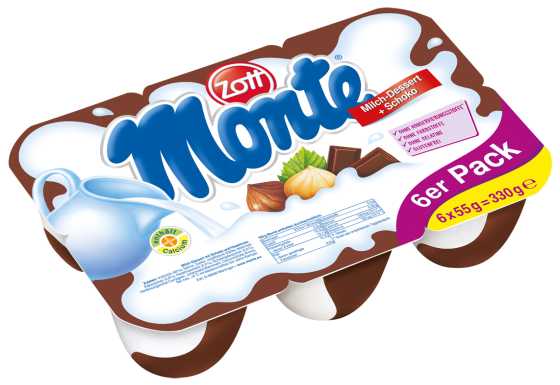 +